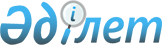 Об определении мест для размещения агитационных печатных материалов
					
			Утративший силу
			
			
		
					Решение Шымкентского городского акимата Южно-Казахстанской области N 1345 от 5 июля 2007 года. Зарегистрировано управлением юстиции города Шымкента N 14-1-56 от 10 июля 2007 года. Утратило силу в связи с истечением срока применения - письмо заместителя акима города Шымкента Южно-Казахстанской области от 8 февраля 2012 года № 5/12-618      Сноска. Утратило силу в связи с истечением срока применения - письмо заместителя акима города Шымкента Южно-Казахстанской области от 08.02.2012 № 5/2-618.

      В соответствии с  пунктом 6 статьи 28 Конституционного Закона Республики Казахстан "О выборах в Республике Казахстан", акимат города ПОСТАНОВЛЯЕТ : 

      1. Определить места для размещения агитационных печатных материалов для всех кандидатов согласно приложению к настоящему постановлению. 

      2. Контроль за исполнением настоящего постановления возложить на руководителя аппарата акима города К.Кадырбекова. 

      3. Настоящее постановление вводится в действие со дня его первого официального опубликования. 

 

      Аким города 

Приложение      

к постановлению акимата 

города Шымкента N 1345 

от 5 июля 2007года    Места для размещения агитационных 

  печатных материалов для всех кандидатов    по Абайскому району  по Аль-Фарабийскому району  по Енбекшинскому району 
					© 2012. РГП на ПХВ «Институт законодательства и правовой информации Республики Казахстан» Министерства юстиции Республики Казахстан
				1. Кинотеатр "Казахстан", главный вход со стороны улицы Желтоксан  стенд    2. Университет "Мирас", улица 1 Мая, 10 (бывший дворец Металлургов) стенд  3. Университет "Мирас", улица Г.Иляева, 3 стенд  4. Остановка бывшего "Молодежного центра", улица Аскарова щит 5. Рынок "Көмеш бұлак", остановка по проспекту Республики  щит 6. Акционерное общество "Южполиметалл", угол улицы Айдаркулова (быв. Громова) и проспекта Абая  щит 7. Остановка по проспекту Абая (Роща) напротив родильного дома N№2  щит 8. Рынок "Янги шахар", остановка по Темирлановскому шоссе  щит 9. Управление дорожной полиции департамента внутренних дел Южно-Казахстанской области,  улица Кожанова, б/н    стенд   10. Микрорайон Кызыл жар,  улица Ахунбабаева 64  стенд   11. Микрорайон Катын копр,  улица Аль-Фараби, 94 стенд 12. Микрорайон Казыгурт,   улица Жандарбекова, 179   стенд 13. Микрорайон Турлан,  на площади по улице Шмитда стенд 14. Рынок "Казахстан-2030"» Темирлановское шоссе, угол улицы Арыстанбаб щит 1. Остановка областной филармонии им. Ш. Калдаякова, улица Казыбек би, 9 щит 2. Остановка, проспект Тауке-хана, 65 щит 3. Южно-Казахстанская государственная медицинская 

академия, площадь Аль-Фараби, 1 щит 4. Забор автозаправки "РВ", угол улицы Дулати 

и улицы Рыскулова стенд 5. Остановка, проспект Тауке хана, 90  щит 6. Остановка  микрорайона Спортивный, 

улица Байтурсынова, б/н. щит 7. Остановка "Студгородок", улица Байтурсынова, 70 щит 8. Остановка микрорайона "Отырар" (Нижний),  угол  улицы Рыскулова и улицы Дулати щит 9. Микрорайон Туркестан, конечная остановка  щит 10. "Зоопарк" (здание представительства Аль-Фарабийского района), микрорайон Кайтпас-1 стенд 11. Микрорайон "Отырар" (Верхний), возле дома №60 щит 12. Магазин "Баян сулу", улица Байтурсынова, 19 щит 1. Почтовое отделение N 8, улица Елшибек батыра, дом 118 стенд 2. Почтовое отделение N 6, 17 микрорайон, дом 6в стенд 3. Почтовое отделение N 14, угол улицы Сайрамской и улицы Иляева щит 4. Почтовое отделение N 9, улица. Алдиярова, 125 стенд 5. Почтовое отделение N 10, п. Чапаевка,  улица Крижановского, 77 щит 6. Магазин "Дана", конечная остановка автобусов N№4, N 53  стенд 7. Магазин "Көктем", 16  микрорайон  щит 8. Остановка 16 микрорайон, улица Жибек-жолы  стенд 9. Клиника МКТУ, 17 микрорайон, б/н стенд 10. 17 мкр-он  улица. С. Жандосова стенд 11. Енбекшинский ШРЭС, Остановка 18 микрорайон щит 12. Касса ТОО "Водные ресурсы-Маркетинг", микрорайон Север стенд 13. Филиал народного банка, микрорайон  Сайрам, дом 7 стенд 14. Областной центр гипербарической оксигинации (больница N№6), улица Алдиярова, 60а  щит 15. Забор А/к N 3090, улица. Сайрамская, б/н. стенд 